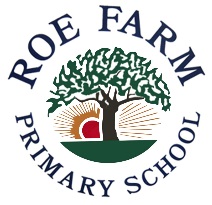 	June 2020OFSTED: March 2020Dear Parents / GuardiansAs you are aware, prior to going into Lockdown, the school was subject to an ‘OFSTED Inspection’.  Due to the current situation, our report was delayed and has only just been published for you as parents to see.  It can now be accessed on our school website or on Class Dojo.  Should you wish to receive a hard copy, please do not hesitate to contact school to request one. Although the outcome was ‘Requires Improvement’ and not as we would perhaps want as a school, we are on a positive journey and there are many aspects for us as a school to celebrate.  The Leadership Team and staff in school have worked relentlessly to raise standards and to ensure the best opportunities for your young people in school.  We believe at Roe Farm that your children are at the heart of everything we plan and do to ensure they are adequately prepared with the necessary skills for later life.  Staff work hard to build strong, trusting relationships with both you as parents and the children to give them the confidence to take risks, rise to challenges and be themselves.  It is important that although there are areas for development, there are many strengths to celebrate as we continue on our positive journey.Key strengths identified and outlined within the report:Pupils enjoy their time in this welcoming school, they get along well with each other and pupils are polite and respectful. Pupils say that they feel safe in school. Pupils are confident that if they need support, staff will help them.  The school’s motto ‘Together We Make a Difference’ is lived out across school. Pupils work together and support each other. Pupils enjoy celebrating success linked to the school’s values.Pupils work hard in lessons and listen well to the teacher. They are respectful of staff and their classmates. Pupils say that teachers deal with disruptive behaviour. Leaders ensure that pupils’ personal development is a priority. Pupils benefit from the nurture provision and being part of the weekly group to develop mental health awareness. Staff have high expectations of pupils’ behaviour and pupils behave well, they remind one another of the expectations when moving around school and do so sensibly. Pupils say that bullying very rarely happens. They say that when it does occur, staff deal with it quickly. Leaders are considerate of staff workload. Staff appreciate the support they receive and they enjoy working at the school. SEND:Staff are ambitious for pupils with special educational needs and/or disabilities (SEND). Staff provide extra support when it is needed and pupils with SEND have access to the full curriculum.Safeguarding The arrangements for safeguarding are effective. Pupils know that they can talk to staff if they have any concerns or worries. Staff are well trained and share concerns with leaders. Leaders work effectively with external agencies. They make sure that pupils and their families get the help that they need. Pupils learn how to stay safe. They know how to use the internet safely and how to stay safe within their community. Leaders make the right checks on staff before they start to work with children.Where aspects were identified for review, work is already underway to further enhance your child’s experiences and opportunities in school.Where to next?Work will continue to develop our curriculum in all subjects. Where work had been undertaken inspectors were positive and they complimented the structures in placeIncrease and develop opportunities for Dance are planned for in KS2Further develop the teaching of phonics and early reading to across the whole school to ensure consistency: whole school trainingProvide opportunities for parents to come into school and further develop links to support at homeWhite Rose Maths to be implemented in Early years following recent staff training Further develop opportunities for parental engagement to support at homeThese are just some of the plans we have in school so we can continue our journey to success, but it is important we take everything one step at a time to ensure maximum impact for you and your children.Should you have any queries or questions please do not hesitate to contact me.  Likewise, your views and opinions are important to us and how we can develop our school so please get in touch because ‘Together We Make a Difference’.Thank you for your continued support.Yours sincerelyMrs H S WestonHead teacher